CREATE A MUSICAL PERFORMANCE! 
(USING LIGHT AND SOUND)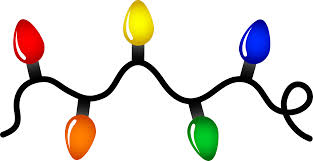 Design Brief/Introduction: 
This is an open-ended challenge. As a group, you are required to use musical instruments and light materials to create a performance to present to the class, your teacher and parents/guardians.Step One:Investigate the materials provided by Miss Nero and consider what are the best musical instruments and light materials your group would like to use.Step Two:Choose the allocated materials needed and plan your performance.State in your group science journal why you chose the musical instruments and light materials.Materials: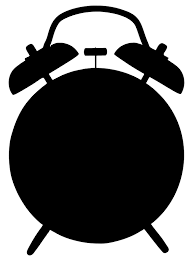 Your group MUST include 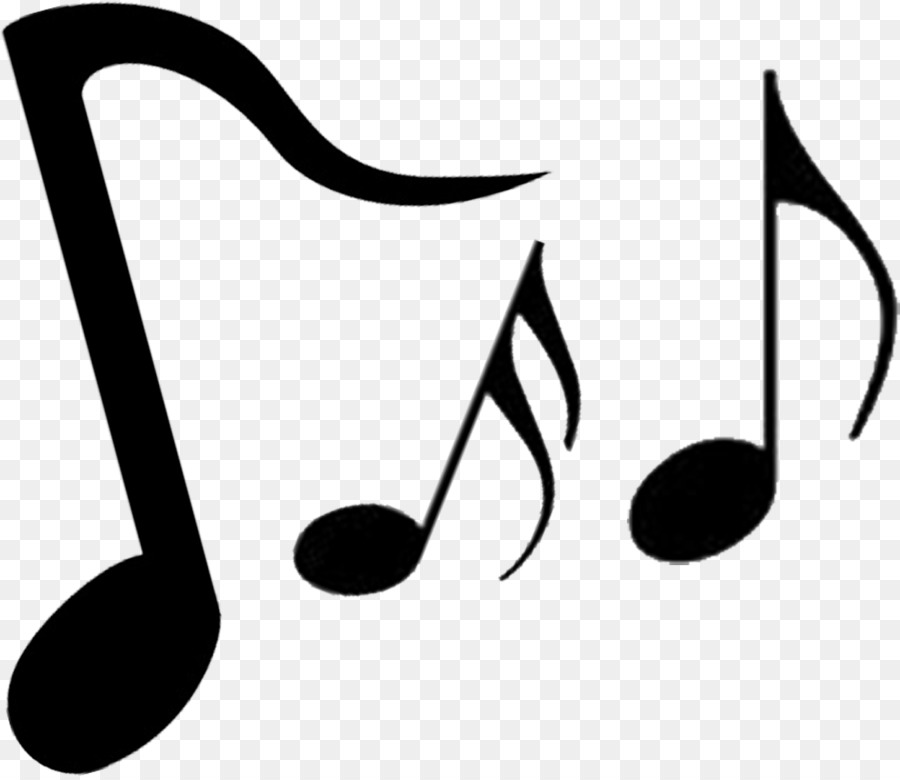 Three (3) musical instruments Two (2) light materialsStep Three:Practice your performance. Step Five:Arrange a time with Miss Nero to organise an appropriate time to perform in front of an audience.Step Four:
After your performance, write a reflection on what was successful and what needs improving.